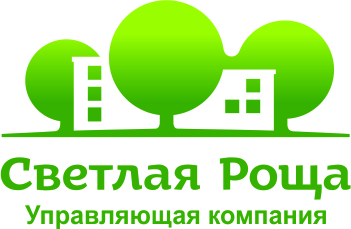      Тарифы на коммунальные услуги 2024г.  По вопросу установки или замены индивидуальных приборов учета Потребители   вправе    обратиться в следующие организации:МУП «Горводоканал», ул. Революции,5,          т. 204-99-19, 349-98-41ООО «УК «Светлая Роща», ул. Кубовая,113,    т. 311-06-16Фонд модернизации ЖКХ-ул.Кирова, 29,         т. 204-59-11Иную специализированную организациюПо вопросу замены (установки) индивидуальных приборов учета эл.энергии необходимо обращаться в АО «Новосибирскэнергосбыт»  т.273-98-98, 88003006070Кубовая, 112,112/1,108/2Периодс 01.01.2024по 30.06.2024Периодс 01.07.2024по 31.12.2024ПоставщикОснованиеЭлектроэнергия3,36руб./кВтч3,66руб./кВтчАО «Новосибирскэнергосбыт»Приказ департамента по тарифам НСО от 29.11.2023 № 408-ЭЭХолодная вода23,95руб./м326,22руб./м3МУПг. Новосибирска «Горводоканал»Приказ департамента по тарифам НСО от19.12.2023 № 632-В/НПАВодоотведение19,39руб./м321,23руб./м3МУПг. Новосибирска «Горводоканал»Приказ департамента по тарифам НСО от19.12.2023 № 632-В/НПАГорячая вода149,13руб./м3 168,71руб./м3Акционерное Общество «СГК-Новосибирск»sibgenco.ruТепловая энергия1846,52руб./Гкал2101,91руб./ГкалООО"Новосибирская теплосетевая компания"(ООО «НТСК»)Приказ департамента по тарифам НСО  от 14.11.2023г.№ 299-ТЭ/НПАОбращение с твердыми коммунальными отходами79,09руб./1 человека79,09руб./1 человекаМУП«Спецавтохозяйство»(с 11.02.2023г.)Тел. 363-57-50Приказ департамента по тарифам НСО                    от 17.11.2022 № 320-ЖКХВзнос на капитальный ремонт15,52 руб. кв.м15,52руб. кв.мФонд Модернизации ЖКХ ( ОГРН 1105400000430 ИНН: 5406562465)Постановление Правительства Новосибисркой области № 454-п от 04.10.2022 г.